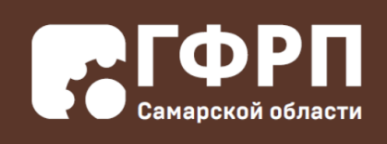 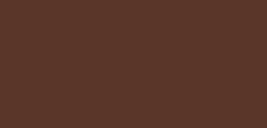 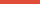 Перечень отраслевых направлений, в рамках которых не осуществляетсяфинансовая поддержка ГФРП СО на реализацию инвестиционных проектовРаздел С "Обрабатывающие производства"Раздел В "Добыча полезных ископаемых"Класс ОКВЭДРаздел D "Обеспечение электрической энергией, газом и паром;кондиционирование воздуха"Раздел E "Водоснабжение; водоотведение, организация сбораи утилизации отходов, деятельность по ликвидации загрязнений"11Производство напитков12Производство табачных изделий18Деятельность полиграфическая и копирование носителей19Производство кокса и нефтепродуктов24,46Производство ядерного топлива